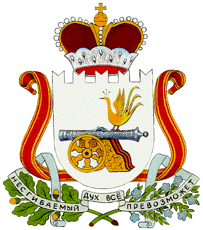  Совет депутатов                                         Издешковского сельского поселения Сафоновского района Смоленской области РЕШЕНИЕОб отмене решения Совета депутатов Издешковского сельского поселения Сафоновского района Смоленской области от 11.11.2021 № 26 (в редакции решения от 02.02.2022 № 2)На основании информации по ценовым зонам теплоснабжения, в соответствии с  Федеральным законом от 31.07.2020 № 248-ФЗ «О государственном контроле (надзоре) и муниципальном контроле в Российской Федерации», руководствуясь Уставом Издешковского сельского поселения Сафоновского района Смоленской области  Совет депутатов Издешковского  сельского поселения  Сафоновского района Смоленской областиРЕШИЛ:1. Отменить решение Совета депутатов Издешковского сельского поселения Сафоновского района Смоленской области от 11.11.2021 № 26 «Об утверждении Положения о муниципальном контроле за исполнением единой теплоснабжающей организацией обязательств по строительству, реконструкции и (или) модернизации объектов теплоснабжения в Издешковском сельском поселении Сафоновского района Смоленской области» (в редакции решения от 02.02.2022 № 2).2. Настоящее решение вступает в силу с момента официального опубликования.3. Настоящее решение подлежит официальному опубликованию в газете «Земские ведомости» и размещению на официальном сайте Администрации Издешковского сельского поселения Сафоновского района Смоленской области.Глава муниципального образования Издешковского сельского поселения Сафоновского района Смоленской области                                              О.В. Климова25.03.2022№ 10с. Издешковос. Издешковос. Издешково